GENERAL CONDITIONS: PROCEDURES AND LOGISTICSThe consultant/CSO/educational institution is expected to work from their own premises. All costs pertaining to presentation of the study methodology and other elements of the Technical Proposal to the Technical Evaluation Panel, travel or field visits related to preparation of the Proposal, travel related to Negotiations/Technical discussion and other pre‐award activities are to be borne by the Institution/Contractor and should not be included in the Financial Proposal submitted.For the entire period of this project/contract all travel (international and within Zimbabwe) related to any contract emerging from this RFP, including all travel for consultations and discussions, meetings for planning and execution of potential works, travel to target towns etc. will have to be borne by the Institution/Contractor and must be included in the Financial Proposal submitted. The Institution/Contractor is responsible to make all relevant travel arrangements, including Visa, hotel, transportation and other relevant costs.UNDP may, as a courtesy, facilitate through the provision of a letter of certification that travel is related to this project/contract, provide/indicate names of hotels/guest houses used by UN, but all arrangements are the responsibility of the Institution/Contractor, both financially and action‐wise. Policy both parties should be aware of:UNDP has a zero-tolerance policy towards sexual exploitation and abuse. Members of the contracting company are not entitled to payment of overtime.  All remuneration must be within the contract agreement.No contract may commence unless the contract is signed by both UNDP and the Contractor.The data and information collected during this data is under the sole and full ownership of the UNDP, UN Women and UNICEF and the United Nations Secretary Generals Peacebuilding Fund.No member of the contracting company may travel prior to contract signature.Members of the contracting company will not have supervisory responsibilities or authority on UNDP budget.Contracting company will be required to sign the Health statement for consultants/Individual contractor prior to taking up the assignment, and to document that they have appropriate health insurance, including Medical Evacuation.UNEG Norms and Standards and Ethical Code of ConductThis end of project evaluation will be conducted in accordance with the principles outlined in the UNEG ‘Ethical Guidelines for Evaluation’. The consultants must safeguard the rights and confidentiality of information providers, interviewees, and stakeholders through measures to ensure compliance with legal and other relevant codes governing the collection of data and reporting on its data. The consultants must also ensure the security of collected information before and after the evaluation and protocols to ensure anonymity and confidentiality of sources of information where that is expected. The information knowledge and data gathered in the evaluation process must also be solely used for the evaluation and not for other uses with the express authorization of PBF participating UN Agencies and partners. The UNEG Guidelines note the importance of ethical conduct for the following reasons: Responsible use of power: All those engaged in evaluation processes are responsible for upholding the proper conduct of the evaluation. Ensuring credibility: With a fair, impartial and complete assessment, stake- holders are more likely to have faith in the results of an evaluation and to take note of the recommendations. Responsible use of resources: Ethical conduct in evaluation increases the chances of acceptance by the parties to the evaluation and therefore the likelihood that the investment in the evaluation will result in improved outcomes. The evaluators are expected to provide a detailed plan on how the following principles will be ensured throughout the evaluation (see UNEG Ethical Guidance for descriptions): 1) Respect for dignity and diversity; 2) Right to self-determination; 3) Fair representation; 4) Compliance with codes for vulnerable groups (e.g., ethics of research involving young children or vulnerable groups); 5) Redress; 6) Confidentiality; and 7) Avoidance of harm. Specific safeguards must be put in place to protect the safety (both physical and psychological) of both respondents and those collecting the data. These should include: A plan is in place to protect the rights of the respondent, including privacy and confidentiality The interviewer or data collector is trained in collecting sensitive information, and if the topic of the evaluation is focused on violence against women, they should have previous experience in this area Data collection tools are designed in a way that are culturally appropriate and do not create distress for respondents Data collection visits if possible are organized at the appropriate time and place so as to minimize risk to respondents The interviewer or data collector is able to provide information on how individuals in situations of risk can seek support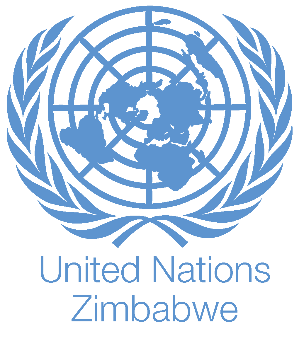 UNITED NATIONS JOB DESCRIPTIONI. Position InformationJob Code Title:  Terminal Evaluation                                      Supervisor:        UN Team and M&E Focal Point                       Level:                Individual Consultant                          Duration:           45 days                         Duty Station:     HarareII. Organizational Context In 2019, the United Nations Secretary General’s Peacebuilding Fund supported the “Building Trust and Confidence in Zimbabwe’s Transition” Project (See attached project document). The support was provided to contribute to; Improved national capacities for gender and youth inclusive dialogue, consensus-building and reconciliation, with participation of marginalized and at-risk groups (women, youth and people living with disabilities)The support was mainly meant to support confidence building in Zimbabwe’s transition through a broad-based approach around three inter-linked output areas namely:Dialogue, engagement and accountability mechanisms for  stakeholder and citizen participation in the Transitional Stabilization Programme (TSP) and the National Development Strategy as per the project’s no cost extension. (See attached approved No Cost Extension)Improved dispute resolution services and social protection systems in marginalized and at-risk communities.National healing and reconciliation strategy implemented by the NPRC in collaboration with key stakeholdersDuring the design of the project a collaborative approach was adopted in the design of the programme benefiting from three levels of in-country stakeholder consultations. First, was during Phase 1 of the joint UN/WB/AfDB Needs Assessment – which led to the production of a sectoral notes (6) on Social Cohesion and Citizen Participation and (17) on Social Protection respectively. Consultations were held with national counterparts including the Government (Office of the President and Cabinet, Ministry of Finance and other line Ministries); independent commissions including the National Peace and Reconciliation Commission and the Zimbabwe Human Rights Commission – Civil Society and Faith Based organizations – including women and youth groups. Development partners – including international organizations were consulted in the process. Second phase of consultations was after the elections, coinciding with the joint PBSO-DPA-UNDP HQ Mission to Zimbabwe. During this mission, further consultations were held with the Government (through the Office of Vice President); civil society organizations; international NGOs, development partners, youth, and women organizations to validate the priority areas and assess the post-election risk factors). Internally, a technical inter-agency committee comprised of UNDP, UNICEF, UNFPA, WFP and UN Women has collaboratively steered the design of this project.The project seeks to contribute to SDG16 on Peace, Justice and Strong Institutions. The project was also meant to contribute to the ZUNDAF outcome on Public Administration and Governance Outcome 2 on Increased citizen participation in democratic processes in line with the provisions of the Constitution and relevant international norms and standards and the Social Services and Protection Outcome 3 which seeks to see Households living below the food poverty line having improved access to and utilization of social protection services. From a gender perspective, the Project also sought to contribute to ZUNDAF Outcome 2.2 which focuses on empowering women and girls to effectively participate in social, economic, and political spheres.From a financial perspective, the project was availed with a budget of USD$3,143,861.00 from the Peacebuilding Fund and catalytic funding of approximately USD$400,000 from the UNDP Country Office and UNDP Global. In a bid to scale-up the project and design a successor project, additional funding of NOK1,000,000.00 was made available by the Royal Norwegian Government.III. EVALUATION PURPOSE, SCOPE AND OBJECTIVESThe main aim of the final project evaluation is to highlight and analyse the results, identify challenges, lessons learnt, good practices, conclusions and recommendations That will help to improve future joint programming, strengthen organisational learning and accountability. The UN family in Zimbabwe, through the UNDP Zimbabwe Country Office, is commissioning this evaluation on good governance to capture evaluative evidence of the relevance, effectiveness, efficiency and sustainability of the project, which can be used to strengthen existing programmes and/or to set the stage for new initiatives. More importantly it will inform the planning and prioritization in this area for the new CPD expected to be developed before the end of 2021 and which will be set for approval later in 2021 for implementation under a new programme cycle from January 2022.The purpose of the evaluation is to generate lessons to deepen understanding of how the project was designed, managed, and implemented, as well as identifying its results. The following specific objectives will be key to the Evaluation:Assess the performance of the project in achieving planned results and contribution to achievement of UN Country Programme Document (CPD), UN Strategic Plan and Government of Zimbabwe development goals and results;Identify and assess the strengths, weaknesses, constraints and opportunities of the Building Trust and Confidence in Zimbabwe’s Transition Project and to recommend any necessary changes or course correction measures in the implementation and design of future similar development initiatives;Look at the peace infrastructure and draw out potential advantages it may bring to Zimbabwe as formal infrastructure for conflict resolution and prevention; andDraw, based on above objectives, lessons and recommendations for sustaining the Building Trust and Confidence in Zimbabwe project results, and providing guidance for the future strategic direction peacebuilding projects in Zimbabwe.In a broader context the evaluation will ultimately serve as an important accountability function, providing national stakeholders and partners in Zimbabwe with an impartial assessment of the results of the peacebuilding support. The evaluation will also provide perspective on the ever-evolving peace and peacebuilding context in the country and priorities that have an impact on governance. It will also provide the Country Office with insights as relates for needs for strategic re-alignments and prioritization with a specific focus within its peacebuilding sphere of work.KEY QUESTIONSMETHODOLOGYThe evaluation should be based on the five criteria laid out in the Organisation for Economic Cooperation and Development – Development Assistance Committee (OECD-DAC) Principles for Evaluation of Development Assistance, as defined in the United Nations Evaluation Group (UNEG) guidelines.The evaluation should be based on an analysis of secondary and primary data collected from various sources, including project quarterly reports, implementing partners’ (IPs) reports, minutes of project board meetings, interviews with key informants and focus group discussions (FGDs) with project beneficiaries.The methodology should include;Desk review of project document, modification documents, work plans, project implementation reports, monitoring and institutional level lessons learned report, curricula developed, peace message products and other relevant documentation from project personnel, partners etc.Key informant interviews and additional document and data collection through:Semi‐structured individual and group interviews with internal partners, e.g UNDP governance team and other UNDP staff; UN Women and UNICEF staff, Peacebuilding Support Office, the UNRCO staff, project team and related staff and other governance or other relevant project staff.Semi‐structured, in‐person interviews with institutional partners and external stakeholders including experts and key informants, government counterparts, locally/non‐locally based donor representatives, other programme relevant UN or non‐UN projects which interacted, NGO partners, Eminent Persons Group, direct beneficiaries, indirect beneficiaries and other relevant stakeholders.Focus group discussion at relevant levels and in diverse geographic areas including representatives of CSOs and INGOs, and beneficiaries.Field visits and direct observations in two locations outside of the capital to ensure geographic diversity, relevance and diversity of stakeholders representing a range of government and civil society implementing partners, and beneficiaries.IV: Institutional ArrangementsSKILLS AND EXPERIENCEThe Consultant shall have a minimum of a Master’s degree in Peace Studies, Development or equivalent in Social or Political Science, Economics, Development, Conflict Prevention, Law, Human Rights or other relevant fields;Excellent spoken and written communication skills in EnglishAt least 10 years of professional experience.Experience in the design and evaluation of conflict prevention and peace building programs, including an awareness regarding specific approaches and techniques for the evaluation of such initiatives;Experience working with UN/UNDP and understanding UNDP’s mandate and role in conflict prevention and peacebuilding.Extensive knowledge of result‐based management evaluation, UNDP policies, procedures, as well as participatory monitoring and evaluation methodologies and approaches.Experience in working with donors;Strong ability in managing confidential and politically sensitive issues, in a responsible way, and in accordance with protocols.Exhibiting experience of working within politically sensitive environments, exhibiting a high level of diplomatic discretion when dealing with national authorities;Sound understanding of UN mandate and role in conflict prevention and peacebuilding more broadly, prior working/consultancy experience with UNDP/UN a strong asset;Strong communication skills and demonstrates openness to change and ability to manage complexitiesMANAGEMENT ARRANGEMENTSThe consultant will report to the Team Leader of the Governance and Peacebuilding Unit of the UNDP during the assignment.RENUMERATIONThe daily rate for consultancy fees will depend on the qualification and experience of the consultant. Consultants are expected to explicitly indicate their daily rates when applying for this assignment. Payment will be made as per below:20% upon submission of an acceptable inception report that considers the comments and suggestions from the review of the inception report.40% upon submission of the draft end of assessment report and presentation of draft Report to a stakeholder Validation Meeting; and40% upon submission and acceptance of final reportEVALUATION ETHICsThe evaluation shall be guided by the four guiding principles as espoused by UNEG Ethical Guidelines for Evaluation which are;IntegrityAccountability RespectBeneficenceThe evaluation shall be conducted in accordance with the principles outlined in the UNEG ‘Ethical Guidelines for Evaluation’ and should at all times adhere to evaluation ethics and procedures that safeguard the rights and confidentiality of information providers and measures to ensure compliance with legal codes governing areas such as provisions to collect and report data, particularly permissions needed to interview or obtain information about children and young people; provisions to store and maintain security of collected information; and protocols to ensure anonymity and confidentiality. VI. Signatures- Job Description CertificationIncumbent (if applicable)Name                                          Signature                                         DateSupervisorName                                          Signature                                         DateChief Division/SectionName                                          Signature                                        Date